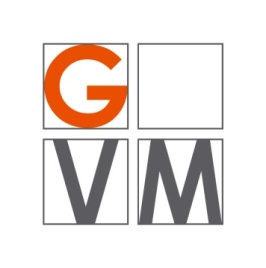 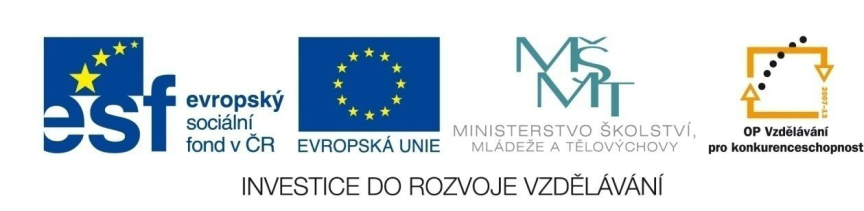 ProjektŠABLONY NA GVMGymnázium Velké Meziříčíregistrační číslo projektu: CZ.1.07/1.5.00/34.0948IV-2     Inovace a zkvalitnění výuky směřující k rozvoji matematické gramotnosti žáků středních školPOJEM VZDÁLENOST V ANALYTICKÉ GEOMETRIIPOJEM VZDÁLENOST V ANALYTICKÉ GEOMETRIIPříklad 1Napište rovnici přímky p, která prochází bodem A[1;2] a má od bodu B[1;-1] vzdálenost.Řešení:Hledaná přímka prochází bodem A, její rovnice tedy je: , odtud Pro vzdálenost bodu B od přímky p platí:         Výraz vyjadřuje velikost vektoru kolmého k přímce p. Zvolíme jednotkový vektor, platí tedy:  a tedy i .Dosazením do vztahu pro vzdálenost B od p dostaneme: , kde tedy. Odtud plyne, že výsledky pro proměnné a, b, c  jsou:Z 1) a 4) plyne stejná rovnice         tj.:  x - y + 1 = 0.Z 2) a 3) plyne stejná rovnice      tj.: x + y - 3 = 0.Příklad 2Vypočítejte vzdálenost bodu A[6;-6;5] od přímky p = {[4;1-6t;4-6t], t ϵ R}.Řešení:Existují 3 způsoby řešení:způsob:Platí, že │Ap│= │AP│, kde P je pata kolmice vedené bodem A k přímce p. Platí tedy 
P[4;1-6t;4-6t], t ϵ R. Směrový vektor přímky AP má souřadnice , směrový vektor přímky p je , protožeplatí: . Tedy
2.0 - 6.(-7+6t)-6.(1+6t) = 0 odtud a bod P[4;-2;1].│Ap│= │AP│== 6.způsob:Bodem A vedeme rovinu σ kolmou k přímce p. Směrový vektor přímky p je normálovým vektorem roviny σ, zároveň platí A ϵ σ ⇒ σ: -6y - 6z - 6 = 0 tj.: σ: y + z + 1 = 0. Průsečík P roviny σ a přímky p získáme dosazením parametrického vyjádření přímky p do obecné rovnice roviny σ, tedy: 1 - 6t + 4 - 6t + 1 = 0 odtud  a průsečík P [4;-2;1].A opět: │Ap│= │AP│== 6.způsob:Vzdálenost bodu A od přímky p je minimální velikost úsečky AX, kde Xϵp. Platí X[4;1-6t;4-6t], tedy: . Tato funkce proměnné t nabývá svého minima pro , a průsečík X [4;-2;1].A opět: │Ap│= │AX│== 6.Příklad 3Jsou dány roviny α = {[2s; 2t; 2-t-s], t, s ϵ R}, β = {[1-u-2v; u; v], u, v ϵ R}. Ověřte, že roviny α a β jsou rovnoběžné a určete jejich vzdálenost.Řešení:Určíme obecné rovnice rovin α a β . Pomocí vektorového součinu směrových vektorů roviny α  dostaneme normálový vektor roviny α  =  a A[0;0;2] ϵ α   tedy α: x + y + 2z - 4 = 0.Podobně dostaneme obecnou rovnici β: x + y + 2z - 1 = 0.Pro normálové vektory platí:  , tedy platí αǁβ.Vzdálenost rovnoběžných rovin je vzdálenost libovolného bodu jedné roviny od roviny druhé, platí tedy: .Úlohy k procvičení:Jsou dány body A[1;-2;-2], B[2;-1;-1], C[1;-1;-2], M[0;2;-2].Vypočítejte vzdálenost bodu M od roviny ABC.Najděte obraz M’ bodu M v osové souměrnosti podle přímky AB.            	        [ a) , b) M’[4;-4;0] ].              2)   Najděte rovnici přímky p, která prochází bodem A[2;3] a má od bodu B[0;-1] vzdálenost                     v = 4.                       [].V trojúhelníku ABC vypočítejte velikost výšky na stranu a, je-li: A[1;2;3], B[3;6;2], C[-1;10;-2].[].Vypočítejte vzdálenost rovnoběžných přímek p = {[1-t; 1+2t;-t], tϵR}, q = {[2+s;1-2s;2+s], sϵR}.[].Vypočítejte vzdálenost bodu A[4;2;-3] od roviny σ: 2x - 2y + z + 5 = 0.[].Použité zdroje a literatura:KOČANDRLE, Milan a Leo BOČEK. Matematika pro gymnázia: Analytická geometrie. 2. upravené vydání. Praha: Prometheus, 1999. ISBN 80-7196-163-9.PETÁKOVÁ, Jindra. Matematika: příprava k maturitě a přijímacím zkouškám na vysoké školy. 1. vydání. Praha: Prometheus, 1999. ISBN 80-7196-099-3.BUŠEK, Ivan. Řešené maturitní úlohy z matematiky. 1. vydání. Praha: SPN, 1985. ISBN 14-639-85.AutorIva KašparováJazykčeštinaDatum vytvoření6. 10. 2013Cílová skupinažáci 16 – 19 letStupeň a typ vzdělávánígymnaziální vzděláváníDruh učebního materiáluvzorové příklady a příklady k procvičeníOčekávaný výstupžák ovládá vzdálenost bodu od přímky a roviny a vzdálenost přímek a rovin, počítá jejich velikost a umí je aplikovat při řešení úlohAnotacemateriál je vhodný nejen k výkladu a procvičování, ale i k samostatné práci žáků, k jejich domácí přípravě, velké uplatnění najde zejména při přípravě žáků k maturitní zkoušce